RANKING LICEÓW WARSZAWSKICH 20222022Nazwa szkołyDzielnica'21'20'19WSKZnak jakości1XIV LO im. Stanisława StaszicaOchota111100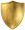 2XXVII LO im. Tadeusza CzackiegoŚródmieście22482.313VIII LO im. Władysława IVPraga Płn.75275.984V LO im. Księcia Józefa PoniatowskiegoŚródmieście46771.815IX LO im. Klementyny HoffmanowejŚródmieście63671.806II LO z Oddz. Dwujęz. im. Stefana BatoregoŚródmieście54371.6172 Społeczne LO z Oddz. Międzynar. im. P. Jasienicy STOŚródmieście37569.348LXVII LO im. Jana Nowaka-JeziorańskiegoŚródmieście89868.429XVIII LO im. Jana ZamoyskiegoŚródmieście9101267.9310XXXIII LO Dwujęzyczne im. Mikołaja KopernikaWola138966.7311LXIV LO im. Stanisława Ignacego WitkiewiczaŻoliborz10111065.4712VII LO im. Juliusza SłowackiegoOchota12131464.5613XVII LO z Oddz. Dwujęz. im. A. F. ModrzewskiegoŚródmieście11151564.2914XL LO z Oddz. Dwujęz. im. Stefana ŻeromskiegoWola15121363.3215VI LO im. Tadeusza ReytanaMokotów14161663.2416Społeczne LO nr 4 im. Batalionu AK "Parasol"Ursynów18191163.0917XLI LO im. Joachima LelewelaBielany17232262.7918XXVIII LO im. Jana KochanowskiegoMokotów21141861.4919CXXII LO im. Ignacego DomeykiBielany16182061.1320"Żagle" LO Stowarzyszenia SternikWawer3740-60.6021Niepubliczne LO nr 81 SGHMokotów20442360.2422XI LO im. Mikołaja RejaŚródmieście23212659.8023XV LO z Oddz. Dwujęz. im. Narcyzy ŻmichowskiejŚródmieście22201959.5424XXXVII LO im. Jarosława DąbrowskiegoŚródmieście19221757.7425XXII LO z Oddz. Dwujęz. im. Jose MartiBielany28172156.1626LXXXI LO im. Aleksandra FredryŚródmieście24253754.3627XIX LO im. Powstańców WarszawyPraga Płd.33302553.7828CLV LO z Oddz. Dwujęz. Im. Bohaterek Powstania WarszawskiegoMokotów41--53.5729Liceum Ogólnokształcące LIFESKILLS Nr 1Śródmieście---53.4130PLO Sióstr Nazaretanek z Oddz. MiędzynarodowymiMokotów45414053.3931I Społeczne LO im. Maharadży Jam Saheba Digvijay SinhjiWola25243053.2032XXI LO im. Hugona KołłątajaOchota26312953.1233CLVII LO im. Marii Skłodowskiej-CurieŚródmieście40--52.4334XVI LO z Oddz. Dwujęz. im. Stefanii SempołowskiejŻoliborz27292752.3935XXXIV LO z Oddz. Dwujęz. im. Miguela de CervantesaMokotów35262452.2136NLO im. Roberta Schumana Fundacji "Primus"Ursynów29--51.8637X LO im. Królowej JadwigiMokotów32354551.7438LXX LO im. Aleksandra KamińskiegoUrsynów39273651.7039XXIV LO im. Cypriana K. NorwidaWola36333551.4339LO Przymierza Rodzin im. Jana Pawła IIUrsynów31283151.4341XXXV LO z Oddz. Dwujęz. im. Bolesława PrusaPraga Płd.34392851.3642Wielokulturowe Liceum Humanistyczne im. J. KuroniaPraga Płn.30343450.7543IV LO im. Adama MickiewiczaPraga Płd.46433849.3544XII LO im. Henryka SienkiewiczaWola52505248.72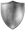 45XCIV LO im. gen. Stanisława MaczkaBielany47374248.0246Autorskie LO Niepubl. nr 42Mokotów43363347.8347LO Niepubliczne nr 43 im. Lotników AmerykańskichBielany5332-47.2648XLIV LO im. Stefana BanachaMokotów49464147.2449CXXXVII LO z Oddz. Dwujęz. im. R. SchumanaTargówek55555646.7850Państwowa Ogólnokszt. Szkoła Muz. im. G. BacewiczWola56--45.705121 Społeczne LO im. Jerzego GrotowskiegoŚródmieście48424345.1352Bednarska Szkoła RealnaŚródmieście3845-45.0253Ogolnokszt. Szkoła Baletowa im. R. TurczynowiczaŚródmieście---44.8454CLIX LO im. Króla Jana III SobieskiegoWłochy66--44.1555LO Niepubliczne nr 40Ursynów51383243.9656XLIX LO z Oddz. Dwujęz. im. J. W. GoethegoMokotów50525043.4157XCIX LO z Oddz. Dwujęz. im. Zbigniewa HerbertaPraga Płd.64584843.1858Ogólnokształcąca Szkoła Muzyczna II st. im. Mariana SawyMokotów---43.1459III LO im. gen. Józefa SowińskiegoWola72716542.8160LXXX LO im. Leopolda StaffaMokotów60775942.6161XLII LO im. Marii KonopnickiejMokotów61606342.5762Ogólnokszt. Szkoła Muz. II st. im. Z. BrzewskiegoMokotów---42.5363=CLXI Liceum OgólnokształcąceWola---42.4863LXXV LO im. Jana III SobieskiegoŚródmieście71686841.9664Społeczne LO nr 25 im. Marzenny OkońskiejŚródmieście42474441.7265L LO z Oddziałami Integracyjnymi im. Ruy BarbosyPraga Płn.67594641.6366XXX LO im. Jana ŚniadeckiegoWola76727641.2567XIII LO z Oddz. Dwujęz. im. płk. L. Lisa-KuliTargówek70616641.1668CV LO im. Zbigniewa HerbertaBiałołęka75634841.0969Katolickie LO im. św. Pawła z TarsuWawer89--40.97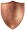 70XLVII LO im. Stanisława WyspiańskiegoPraga Płd.65654740.8971Ogólnokszt. Szk. Muz. II st. (ZPSM nr 4)Żoliborz82746140.8272Prywatne LO Sióstr ZmartwychwstanekŻoliborz44513940.6473XLVIII LO im. Edwarda DembowskiegoOchota63695340.5474Państwowe Liceum Sztuk Plastycznych (ZPSP im. W. Gersona)Wola57787240.4375LO Kreacji Gier Wideo przy Warszawskiej Szkole FilmowejŻoliborz---40.1176Akademickie LO przy PJATKOchota74625739.9777I LO z Oddz. Integrac. im. B. LimanowskiegoŻoliborz78877739.8978LXXXVI LO im. Batalionu "Zośka"Wola84737539.6079XXXVIII LO im. Stanisława Kostki PotockiegoWilanów80767139.5480LO Społeczne Nr 17Ochota---39.4681LXXXIII LO im. Emiliana KonopczyńskiegoŚródmieście58575539.3882Prywatne LO im. Zofii i Jędrzeja MoraczewskichWesoła68645139.0483CLVIII LO z Oddz. Dwujęz. im. Księżnej I. CzartoryskiejUrsynów95--38.9684Niepubliczne Liceum Ogólnokształcące nr. 2 im. Janusza KorczakaOchota---38.4085Polonijne Liceum Ogólnokształcące Niepubliczne "Klasyk"Targówek---38.1586LVIII LO im. Krzysztofa Kamila BaczyńskiegoŚródmieście79816737.9887LXV LO z Oddz. Integracyjnymi im. gen. Józefa BemaMokotów88857937.9288CXIX LO im. Jacka KuroniaWola81678437.6989Katolickie LO im. bł. ks. Romana ArchutowskiegoBielany54536037.6390LXXVIII LO im. Marii Pawlikowskiej-JasnorzewskiejBemowo91868736.7691Liceum Ogólnokształcące nr. 29 im. Ignacego Jana PaderewskiegoŻoliborz---36.6792CLX LO im. gen. dyw. Stefana Roweckiego "Grota"Ochota94--36.5193LXIII LO im. Lajosa KossuthaUrsynów8592-36.1294Liceum Filmowe z oddz. dwujęz. przy WSFŻoliborz7375-35.4595LICEUM ASTRIDŚródmieście---35.2296LO Niepubliczne Kolegium św. Stanisława Kostki KSWMokotów59564935.0797LXVIII LO im. Tytusa ChałubińskiegoMokotów---34.4498LVII LO Ośrodek Rozwoju Pol. Edukacji za GranicąMokotów8379-33.7699XXV LO im. Józefa WybickiegoWawer86937833.60100Społeczne LO nr 3 STOPraga Płn.87707333.52